BILDUNTERTITELVon	Sylke BeckerTelefon	+49 69 756081-33E-Mail	s.becker@vdw.deBildmaterial zur PresseinformationPräzision beim Schleifen garantiert Laufruhe in der E-Mobilität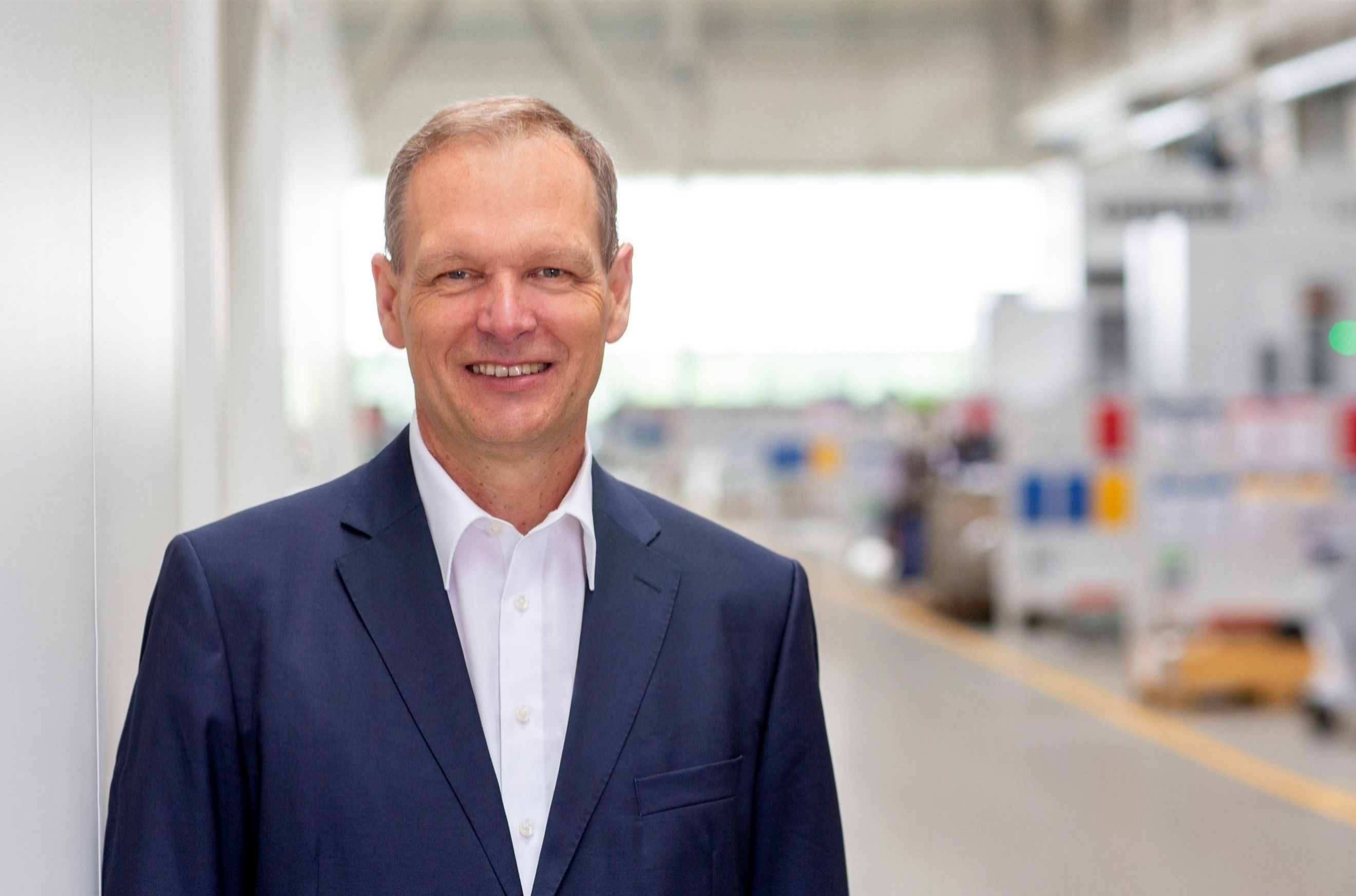 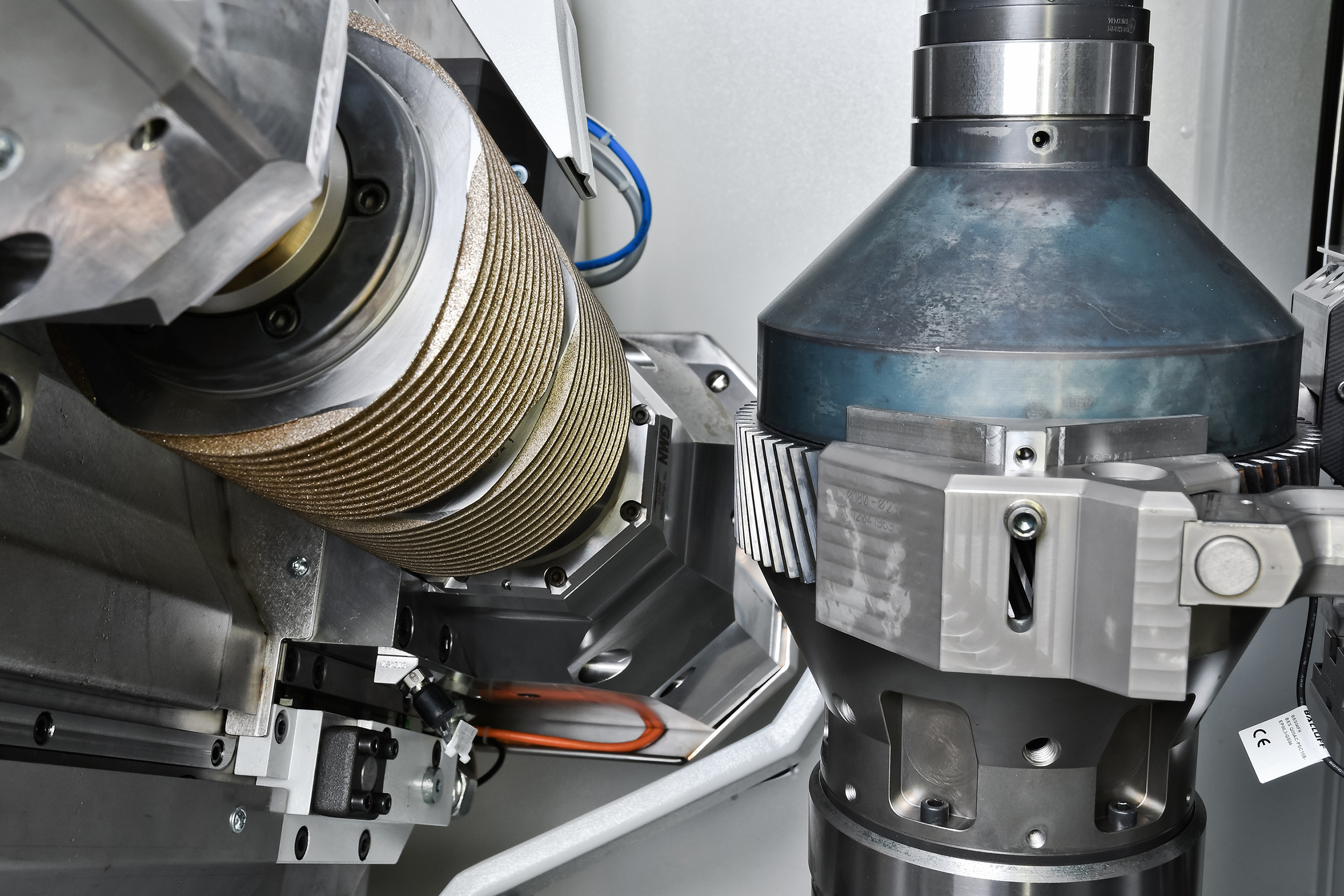 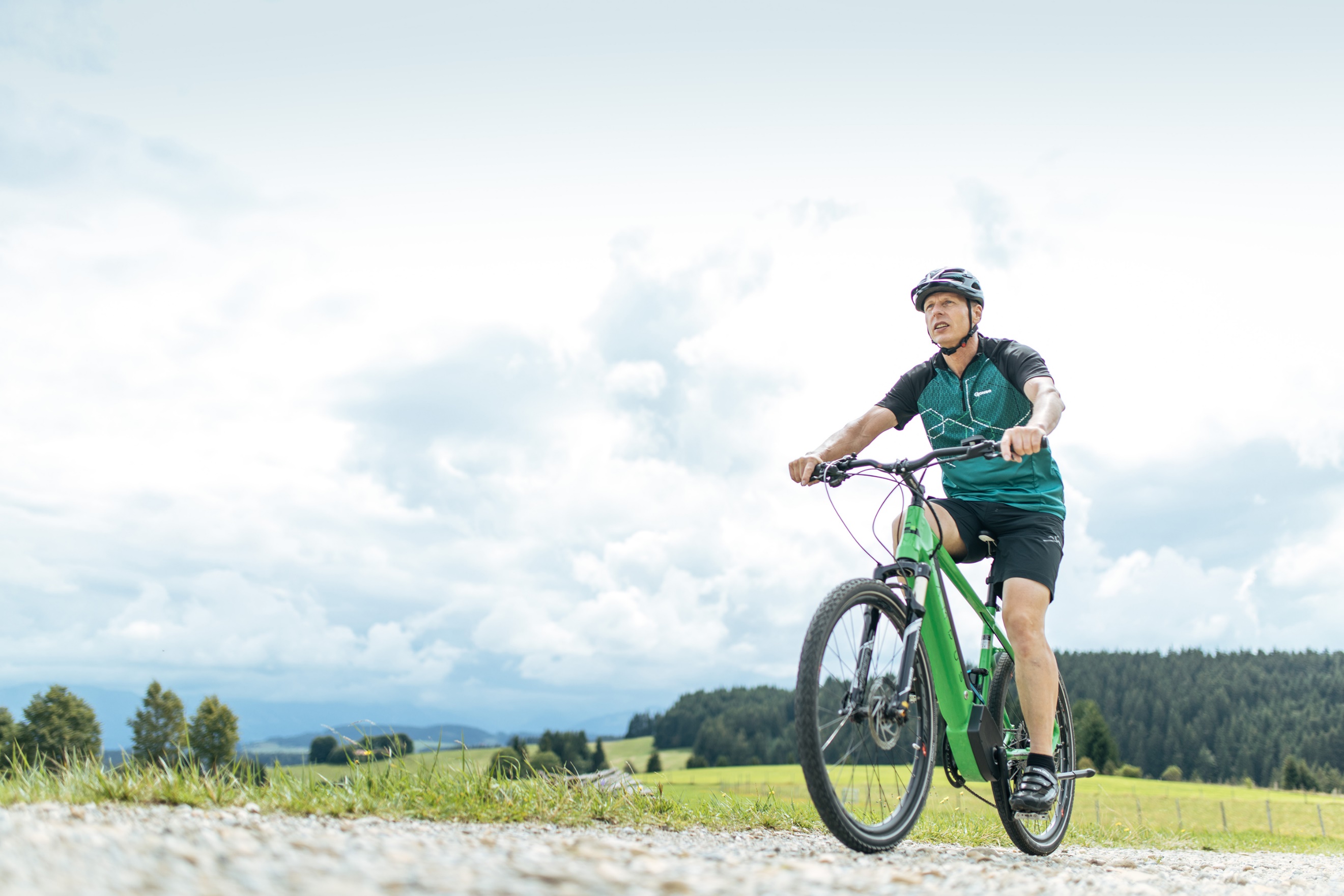 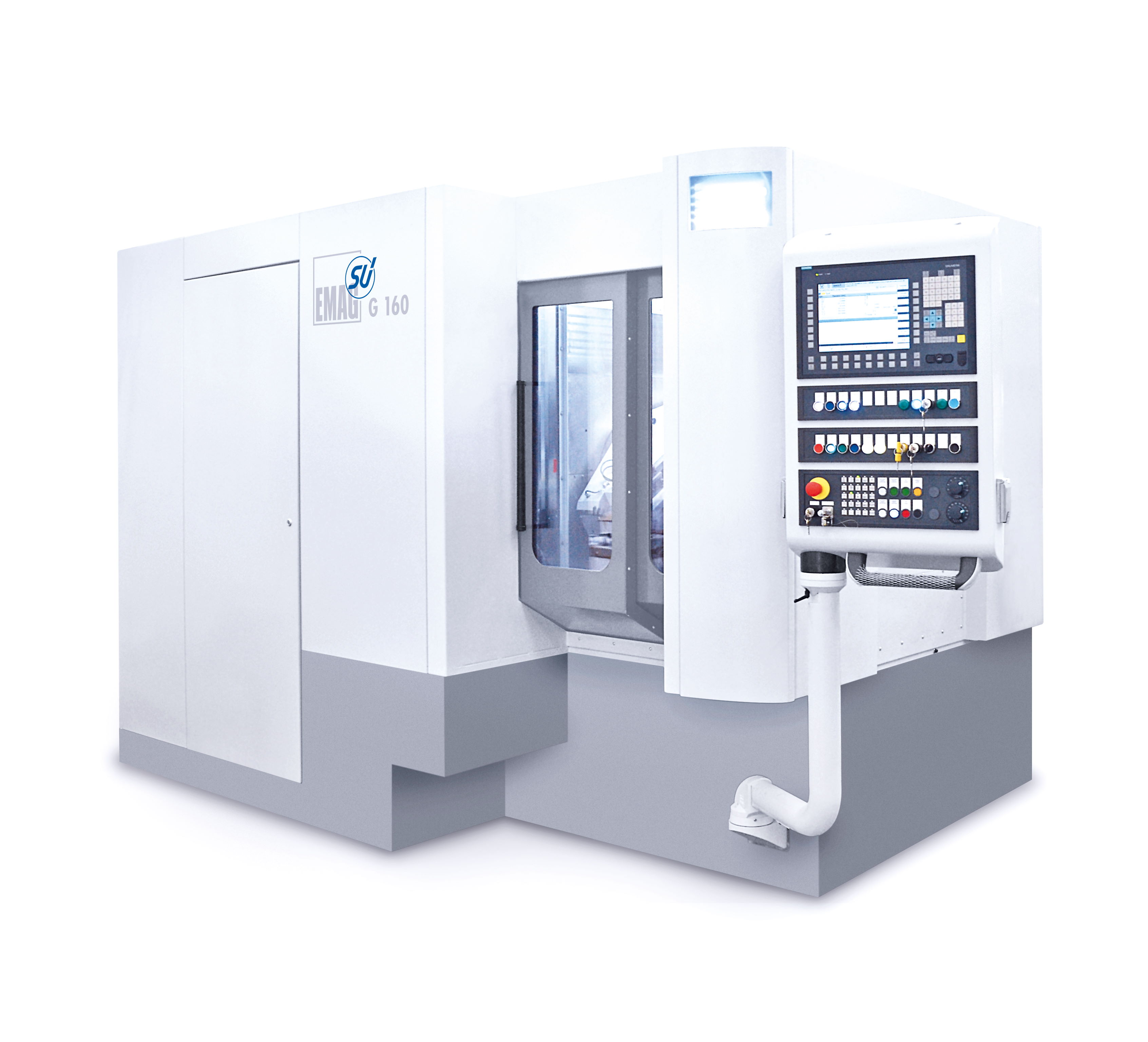 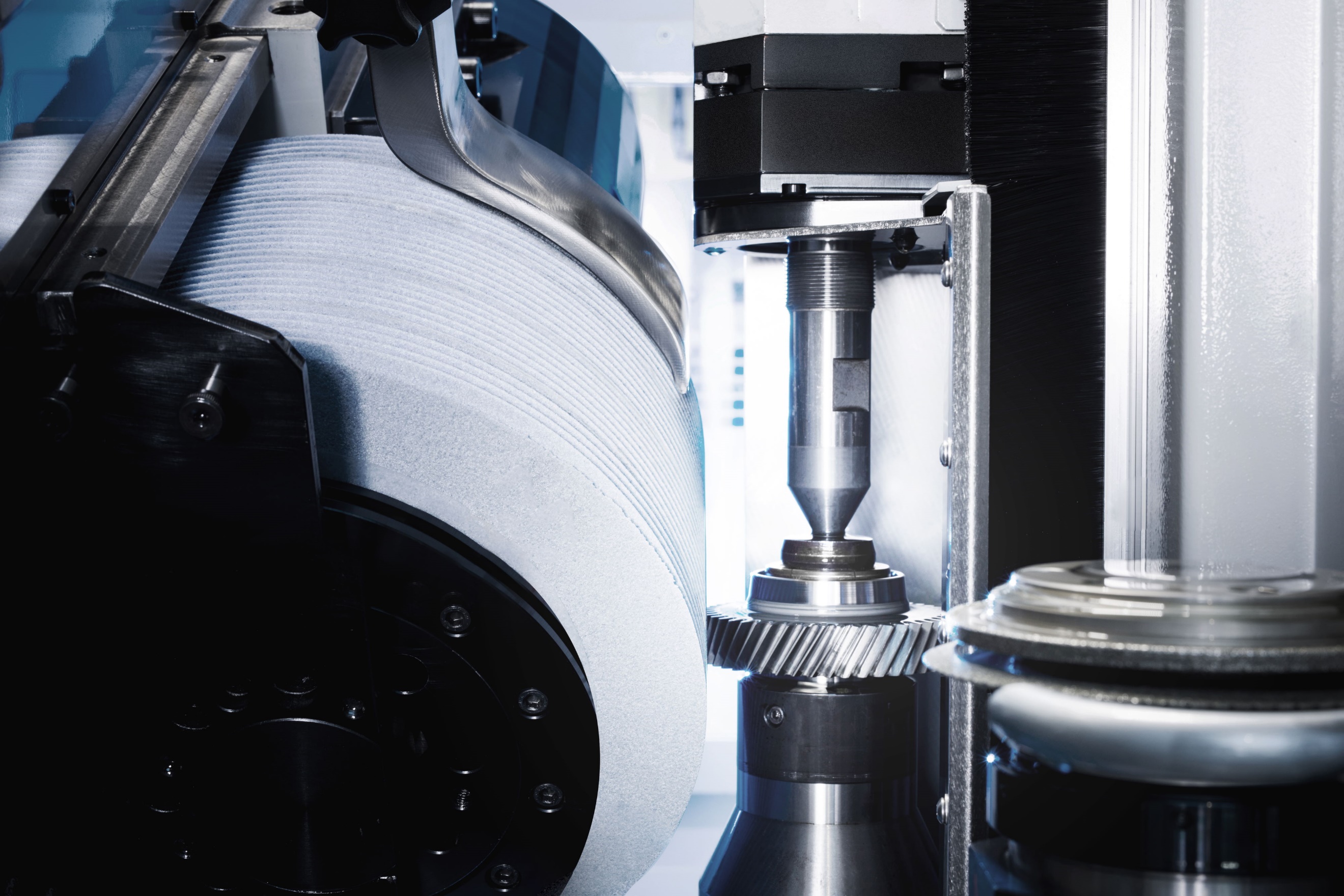 